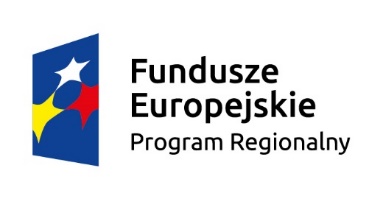 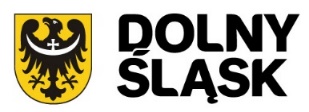 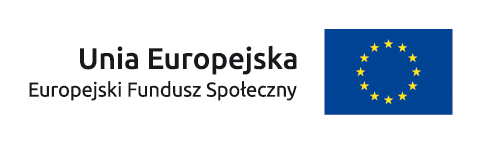 Załącznik nr 13 Katalog stawek maksymalnych w ramach Działania 10.2Załącznik nr 13 Katalog stawek maksymalnych w ramach Działania 10.2Załącznik nr 13 Katalog stawek maksymalnych w ramach Działania 10.210.210.210.2Nazwa kosztuMaksymalna stawka Dodatkowe uwagi/informacjeNauczyciel prowadzący zajęcia pozalekcyjne z uczniami (zatrudniony zgodnie z Kartą Nauczyciela w innej niż wspierana w projekcie szkoła/placówka oświatowa)Zgodnie z zapisami Ustawy z dnia 7 września 1991 r. o systemie oświaty:nauczyciel, prowadzący zajęcia pozalekcyjne, który nie realizuje w danej szkole/placówce oświatowej tygodniowego obowiązkowego wymiaru godzin zajęć dydaktycznych, wychowawczych i opiekuńczych, posiadający kwalifikacje określone w przepisach wydanych na podstawie art. 9 ust. 2 i 3 ustawy z dnia 26 stycznia 1982 r. - Karta Nauczyciela oraz spełniający warunki określone w art. 10 ust. 5 pkt 3 i 4 tej ustawynie wyższe niż wynagrodzenie za jedną godzinę prowadzenia zajęć ustalone w sposób określony w art. 35 ust. 3 ustawy z dnia 26 stycznia 1982 r. - Karta Nauczyciela dla nauczyciela dyplomowanego posiadającego wykształcenie wyższe magisterskie i realizującego tygodniowy obowiązkowy wymiar godzin zajęć, o którym mowa w art. 42 ust. 3 w tabeli w lp. 3 tej ustawyNauczyciel prowadzący zajęcia pozalekcyjne z uczniami (zatrudniony zgodnie z Kartą Nauczyciela we wspieranej w projekcie szkole/placówce oświatowej)Zgodnie z zapisami Ustawy z dnia 26 stycznia 1982 r. - Karta Nauczyciela:nauczyciel wymieniony w art. 1 ust. 1, którzy w ramach programów finansowanych ze środków pochodzących z budżetu Unii Europejskiej prowadzą zajęcia bezpośrednio z uczniami lub wychowankami albo na ich rzeczzgodnie z zapisami art. 35 ust. 3. Ustawy z dnia 26 stycznia 1982 r. - Karta Nauczyciela  według stawki osobistego zaszeregowania nauczyciela, z uwzględnieniem dodatku za warunki pracyPsycholog8060 minPedagog6560 minLogopeda6560 minDoradca zawodowy 7560 minStypendium dla ucznia zdolnego (brutto, miesięcznie)1 0001. Pomoc stypendialna jest udzielana przez szkołę lub placówkę systemu oświaty, w której kształcą się uczniowie lub słuchacze albo przez organ prowadzący szkoły lub placówki systemu oświaty 2. Kryterium szczególnie uzdolnionych uczniów lub słuchaczy powinno obejmować co najmniej oceny klasyfikacyjne uzyskane przez uczniów lub słuchaczy z przynajmniej jednego spośród przedmiotów: przyrodniczych, informatycznych, języków obcych, matematyki lub przedsiębiorczości. Osiągnięcia w olimpiadach, konkursach lub turniejach mogą stanowić dodatkowe kryterium premiujące. Szczegółowe kryteria naboru, uwzględniające warunki określone w Wytycznych w zakresie realizacji przedsięwzięć z udziałem środków EFS w obsarze edukacji na lata 2014-2020 będą zawierać regulaminy programów stypendialnych 3. Minimalny okres na jaki jest przyznawana pomoc stypendialna wynosi 10 miesięcy i może być skrócony jedynie w przypadku naruszenia przez ucznia lub słuchacza regulaminu programu stypendialnego 4. W trakcie otrzymywania pomocy stypendialnej uczeń lub słuchacz podlega opiece dydaktycznej nauczyciela, pedagoga szkolnego albo doradcy zawodowego zatrudnionego w szkole lub placówce systemu oświaty ucznia lub słuchacza. Celem opieki dydaktycznej jest pomoc w dalszym osiąganiu jak najlepszych rezultatów, wsparcie ucznia lub słuchacza w wykorzystaniu stypendium na cele edukacyjne i monitorowanie jego osiągnięć edukacyjnych. (W ramach projektu nie jest możliwe kwalifikowanie wynagrodzenia opiekuna stypendysty, o którym mowa w niniejszym punkcie).Tablica interaktywna z systemem mocowania4 100Urządzenie wielofunkcyjne1 700Tablica magnetyczna suchościeralna 100x150 cm30010.2 Katalogi10.2 Katalogi10.2 KatalogiNazwa kosztuMaksymalna stawkaDodatkowe uwagi/informacjePomoce dydaktyczne oraz narzędzia TIK 140 000 zł – dla szkół lub placówek systemu oświaty do 300 uczniów lub słuchaczy200 000 zł – dla szkół lub placówek systemu oświaty od 301 uczniów lub słuchaczy1.Szczegółowy wykaz pomocy dydaktycznych oraz narzędzi TIK, na zakup których udziela się wsparcia finansowego został określony przez MEN i jest udostępniany za pośrednictwem strony internetowej www.men.gov.pl. 2. IZ RPO WD dopuszcza  możliwość sfinansowania w ramach projektów kosztów związanych z adaptacją pomieszczeń na potrzeby pracowni szkolnych, wynikających m. in. z konieczności montażu zakupionego wyposażenia oraz zagwarantowania bezpiecznego ich użytkowania. 3. Pomoce dydaktyczne oraz narzędzia TIK powinny być dostosowane do potrzeb ich użytkowników, w tym wynikających z niepełnosprawności. 4. Wartość wsparcia finansowego na zakup pomocy dydaktycznych i narzędzi TIK w zespołach szkół lub placówek systemu oświaty, o których mowa w art. 62 ust. 1 ustawy o systemie oświaty, powinna być uzależniona od liczby szkól lub placówek systemu oświaty tworzących zespół.5. Wniosek o dofinansowanie projektu powinien zawierać zobowiązanie dotyczące osiągnięcia przez szkołę lub placówkę systemu oświaty objętą wsparciem w okresie do 6 miesięcy od daty zakończenia realizacji projektu, określonej w umowie o dofinansowanie projektu, wszystkich poniższych funkcjonalności: a) stały dostęp do łącza internetowego użytkowników w szkole lub placówce systemu oświaty, na poziomie przepływności optymalnym dla bieżącego korzystania z cyfrowych zasobów online w trakcie lekcji i w ramach pracy zawodowej; b) w zależności od liczby uczniów lub słuchaczy, tj. do 300 albo od 301, szkoła lub placówka systemu oświaty posiada odpowiednio, co najmniej, jeden albo dwa zestawy przenośnych komputerów albo innych mobilnych urządzeń mających funkcje komputera oraz dedykowanego urządzenia umożliwiającego ładowanie oraz zarządzanie mobilnym sprzętem komputerowym z: i) zainstalowanym systemem operacyjnym; ii) dostępem do oprogramowania biurowego; iii) oprogramowaniem antywirusowym, jeżeli istnieje dla danego urządzenia – opcjonalnie, jeżeli takie oprogramowanie nie jest zainstalowane na szkolnych urządzeniach sieciowych; iv) oprogramowaniem zabezpieczającym komputer albo inne mobilne narzędzia mające funkcje komputera w przypadku kradzieży; v) oprogramowaniem do zarządzania zestawem przenośnych komputerów albo innych mobilnych narzędzi mających funkcje komputera dla potrzeb przeprowadzania zajęć lekcyjnych - w zależności od rodzaju wybranego przenośnego komputera albo innego mobilnego narzędzia mającego funkcje komputera - opcjonalnie, jeżeli takie oprogramowanie nie jest zainstalowane na szkolnych urządzeniach sieciowych oraz oprogramowaniem do zarządzania szkolnymi urządzeniami sieciowymi; vi) oprogramowaniem zabezpieczającym uczniów przed dostępem do treści, które mogą stanowić zagrożenie dla ich prawidłowego rozwoju w rozumieniu art. 4a ustawy o systemie oświaty; vii) oprogramowaniem zabezpieczającym szkolne urządzenia sieciowe; c) w zależności od liczby uczniów lub słuchaczy, tj. do 300 albo od 301,szkoła lub placówka systemu oświaty posiada odpowiednio, co najmniej, jedno albo dwa wydzielone miejsca dostosowane do potrzeb funkcjonowania zestawu przenośnych komputerów lub innych mobilnych narzędzi mających funkcje komputera z bezprzewodowym dostępem do Internetu; d) w miejscach, w których uczniowie korzystają z zestawu przenośnych komputerów lub innych mobilnych narzędzi mających funkcje komputera, jest możliwa prezentacja treści edukacyjnych z wykorzystaniem wielkoformatowych, niskoemisyjnych, interaktywnych urządzeń do projekcji obrazu i emisji dźwięku umożliwiających wyświetlanie obrazu bez konieczności każdorazowego dostosowywania warunków światła i układu ławek w salach; e) szkoła lub placówka systemu oświaty zapewnia komputery przenośne lub inne mobilne narzędzia mające funkcje komputera do indywidualnego użytku służbowego nauczycielom prowadzącym zajęcia edukacyjne z wykorzystaniem TIK; f) szkoła lub placówka systemu oświaty posiada co najmniej jedno miejsce (pomieszczenie), w którym uczniowie lub słuchacze mają możliwość korzystania z dostępu do Internetu pomiędzy oraz w czasie wolnym od zajęć dydaktycznych w godzinach pracy szkoły, zgodnie z organizacją roku szkolnego. Urządzenia w ramach infrastruktury sieciowo-usługowej 1.Zakres wsparcia udzielanego w ramach RPO na rzecz tworzenia wewnątrzszkolnych sieci komputerowych lub bezprzewodowych może objąć: a) opracowanie projektów technicznych dla każdej ze szkół lub placówek systemu oświaty uczestniczących w projekcie w zakresie instalacji sieci i urządzeń niezbędnych do stworzenia wewnątrzszkolnych sieci komputerowych lub bezprzewodowych; b) zakup urządzeń w ramach infrastruktury sieciowo-usługowej i wykonanie instalacji sieci zgodnie z opracowaną dokumentacją; c) sfinansowanie usług administrowania zakupionym w ramach projektu sprzętem i urządzeniami przez okres nie dłuższy niż okres trwania projektu. 2. Szczegółowy wykaz urządzeń w ramach infrastruktury sieciowo-usługowej, na zakup których udziela się wsparcia finansowego, został określony przez MEN i jest udostępniany za pośrednictwem strony internetowej www.men.gov.pl. Wyposażenie szkolnych pracowni przedmiotów przyrodniczych1. Katalog wydatków kwalifikowalnych w ramach wyposażenia szkolnych pracowni przedmiotów przyrodniczych obejmuje: a) podstawowe wyposażenie pracowni (wagi, szafy laboratoryjne itp.); b) sprzęt niezbędny do przeprowadzania doświadczeń, eksperymentów, obserwacji (przyrządy pomiarowe, przyrządy optyczne, szkło laboratoryjne, szkiełka mikroskopowe itp.), w tym narzędzia TIK wraz z odpowiednimi aplikacjami tematycznymi;c) odczynniki lub substancje chemiczne; d) środki czystości; e) pomoce dydaktyczne (środki trwałe, mapy, atlasy, roczniki statystyczne itp.).2. Szczegółowy katalog wyposażenia szkolnych pracowni przedmiotów przyrodniczych został opracowany przez MEN i jest udostępniany za pośrednictwem strony internetowej www.men.gov.pl. 3. IZ RPO WD dopuszcza możliwość sfinansowania w ramach projektów kosztów związanych z adaptacją pomieszczeń na potrzeby pracowni szkolnych, wynikających m. in. z konieczności montażu zakupionego wyposażenia oraz zagwarantowania bezpiecznego ich użytkowania. 4. Liczba zestawów laboratoryjnych (doświadczalnych) zakupionych w ramach wyposażenia szkolnych pracowni przedmiotów przyrodniczych jest zależna od wielkości szkoły lub placówki systemu oświaty, mierzonej liczbą uczniów, a także liczby grup zadaniowych, które będą realizowały doświadczenia. Co do zasady, jeden zestaw laboratoryjny jest przewidziany dla grupy zadaniowej liczącej od 2 do 5 osób. 5. Wyposażenie szkolnych pracowni przedmiotów przyrodniczych powinno być dostosowane do potrzeb ich użytkowników, w tym wynikających z niepełnosprawności; 6. Zakupione wyposażenie powinno być dostosowane do odpowiedniego etapu edukacyjnego i zakresu realizacji podstawy programowej kształcenia ogólnego w poszczególnych typach szkół (podstawowego lub rozszerzonego).